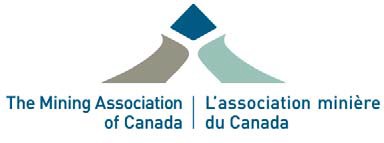 Call for Nominations to the Community of Interest Advisory PanelCategory: Finance and InvestmentOverviewThe Mining Association of Canada (MAC) is seeking nominations for candidates to participate in its Towards Sustainable Mining (TSM) Community of Interest Advisory Panel (COI Panel). TSM is MAC’s commitment to responsible mining. Mandatory for all MAC members, TSM requires the assessment, independent verification, and public reporting of 30 distinct performance indicators that address eight areas of social and environmental performance. In recent years, mining associations around the world have adopted TSM. See tsminitiative.com for more information. The COI Panel, established in 2004 by the MAC Board of Directors, advises MAC on the design and implementation of the TSM program and serves as an important forum for dialogue between MAC and its communities of interest in Canada.The COI Panel’s objectives are to:Identify current and emerging priorities for the mining sector and communicate these to the MAC Board of DirectorsReceive information from MAC on industry performance and issues raised by communities of interest, including through community‐level engagement processes undertaken by member companiesProvide a space for rich and well‐informed national dialogue and a forum for MAC and its members to discuss industry approaches and seek adviceAdvise and encourage MAC and its members to improve their environmental, social, and economic performanceAdvise MAC on the ongoing development and implementation of TSM and review TSM performance resultsContribute to the understanding of TSM among MAC communities of interest and support the goals and achievements of TSMThe COI Panel includes 12‐15 respected individuals representing key communities of interest for Canada’s mining sector. Representatives from MAC’s Board of Directors and a representative of the Prospectors and Developers Association of Canada also participate in the COI Panel on an ex‐officio basis.The COI Panel meets twice per year, with one meeting often near a mine site. There are also volunteer opportunities for COI Panel members to participate in specific working groups between meetings. More information on the COI Panel is available at: https://mining.ca/towards-sustainable-mining/community-interest-advisory-panel/ Members of the COI Panel:Participate on an individual basis and do not represent any organizationBring their own expertise and knowledge, as well as the perspectives of relevant communities of interestAre respected and credible within their respective communities of interestServe as authoritative voices on the COI PanelCommunicate within their networks on issues of relevance to the COI Panel.Application processCandidates can be nominated by a third party or submit their own nomination. If you or someone you know is interested in applying to this position, please complete and submit the attached nomination form along with a current CV to: tsm@mining.ca The deadline for nominating candidates is March 26, 2023.The Panel nomination committee, comprised of both industry and non‐industry Panel members, is responsible for recommending new Panel members to the MAC Board. A representative from the committee will contact a subset of candidates for an interview process. The successful candidate will be informed of their selection in June 2023 and will be expected to participate in a meeting of the Panel in early October 2023.MAC COMMUNITY OF INTEREST ADVISORY PANEL NOMINATION FORMMAC COMMUNITY OF INTEREST ADVISORY PANEL NOMINATION FORMNominee: [Candidate’s full name]Category of nomination:Finance and InvestmentAffiliated Organization: [Candidate’s Affiliation]Note that this is for background information only. Members of the Panel participate on an individual basis and do not represent any organization. Role/Title: [Candidate’s role/title at affiliated organization]Nominee’s contact information:E-mail:	Phone:Nominee’s place of residence:City/Town:Province/Territory: Please briefly describe why you believe this candidate would be suitable: Please briefly describe why you believe this candidate would be suitable:The Panel seeks to reflect diverse experiences and perspectives among its members. Please feel free to comment on any qualities or characteristics that you think would be of interest to the Panel: For example: geographic representation, gender, age, language, etc.The Panel seeks to reflect diverse experiences and perspectives among its members. Please feel free to comment on any qualities or characteristics that you think would be of interest to the Panel: For example: geographic representation, gender, age, language, etc.Nominated By: [Full name]Contact information: E-mail:	Phone:Is the nominee aware of this nomination?Is the nominee’s CV attached?[A CV will be required to assess the candidacy of the nominee. It can also be supplied directly by the nominee.]